    Godparent Guidelines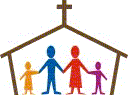 Godparents should be good, patient, knowledgeable, and enthusiastic witnesses of the Catholic faith. They should take an active role in the child’s growth in faith, and build a loving, trust-filled relationship with their godchild.Godparents are selected by the parents of the child to be baptized.Godparents must be 16 years of age.One godparent must be a confirmed, practicing Catholic. Other non-Catholic Christians may serve as a Christian Witness for the baptism, provided a Catholic godparent is chosen for that child as well.Godparents may not be the child’s mother or father.Godparents are welcomed and encouraged to accompany parents at the baptism class.During the ceremony, Godparents are asked to make promises of faith along with the parents. For example, the godmother will present the white garment, and the godfather will light the baptismal candle. 